DECYZJA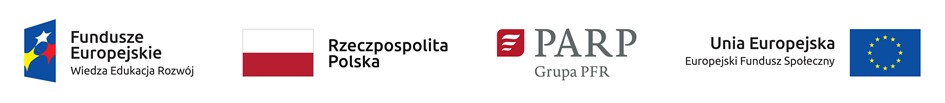 Prezesa Polskiej Agencji Rozwoju Przedsiębiorczości  Nr 28/2019 z dnia 19.04.2019 r.zmieniająca decyzję nr 4/2019 z dnia 11 stycznia 2019 r.w sprawie powołania Komisji Oceny Projektów w PARP działania 2.2 ,,Wsparcie na rzecz zarządzania strategicznego przedsiębiorstw oraz budowy przewagi konkurencyjnej na rynku”, typ projektu 2,Programu Operacyjnego Wiedza Edukacja Rozwój na lata 2014-2020nr konkursu: POWR.02.02.00-IP.09-00-005/18§ 1W decyzji Prezesa Polskiej Agencji Rozwoju Przedsiębiorczości nr 4/2019 z dnia 11 stycznia 2019 r. w sprawie powołania Komisji Oceny Projektów w PARP w ramach Działania 2.2 „Wsparcie na rzecz zarządzania strategicznego przedsiębiorstw oraz budowy przewagi konkurencyjnej na rynku” Programu Operacyjnego Wiedza Edukacja Rozwój, lata 2014-2020, typ projektu 2, nr konkursu: POWR.02.02.00-IP.09-00-005/18 w § 1 ust. 1 otrzymuje brzmienie:Powołuję następujący skład komisji oceny projektów:* W okresie 11 stycznia – 28 lutego 2019 r.** Od dnia wejścia w życie niniejszej decyzji. § 2Decyzja wchodzi w życie z dniem podpisania.Lp.Funkcja w KOPImię i nazwiskoStatus członka KOPZakres oceny1a.PrzewodniczącaBeata Michorowska*pracownik PARPn/d1b.PrzewodniczącaMagdalena Arusztowicz**pracownik PARPn/d2.Zastępca PrzewodniczącejMichał Waszczukpracownik PARPn/d3.SekretarzAgnieszka Zalewskapracownik tymczasowy PARPn/d4.członek oceniającyEdyta Cieszkowskapracownik PARPocena merytoryczna5.członek oceniającyAnna Grzegorzewskapracownik PARPocena merytoryczna6.członek oceniającyAnna Dalewskapracownik PARPocena merytoryczna7.członek oceniającySzymon Kurekpracownik PARPocena merytoryczna8.członek oceniającyDaniel Nowakpracownik PARPocena merytoryczna